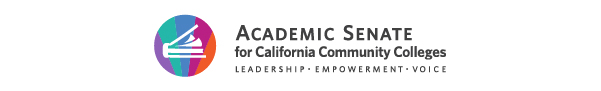 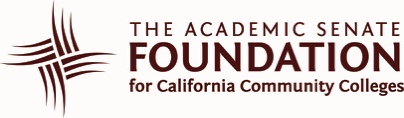 Faculty Scholarship Application Formfor the 2022 ASCCC Fall Plenary SessionThe Academic Senate Foundation is proud to offer scholarships for faculty to attend the ASCCC Fall Plenary Session on November 3-5, 2022, to be held in-person at the Sheraton Grand Hotel and virtually via Zoom Conference. With a focus on student success, any faculty, (including full- and part-time faculty) from all disciplines are encouraged to apply. The scholarship will cover the cost for the following:Virtual: Ten (10) total scholarships are available which will cover registration - $385 (Four will be designated for part-time faculty)In-Person*: Four (4) total scholarships (one awarded to each Area) are available and will cover registration - $550, 2-nights of lodging, and up to $300 in travel reimbursement*Only one applicant per Area will be selected to win the in-person award. Please fill out the form completely. Please answer the following questions.  Do you have an active role with your local senate or campus committees? Please identify committee(s) and your role(s).Have you attended ASCCC events in the past? If so, which?  What do you hope to gain by attending? How will what you gain help you advance as a faculty leader?How could your involvement in this conference improve your local senate or local faculty leadership?Optional Information:The ASCCC aims to intentionally support the increase of development opportunities for diverse faculty, as called for in the ASCCC Strategic Plan 2018-2023 Goal 2 Objective 2.1. In order to design and lead professional development opportunities for diverse faculty, it is essential to begin gathering data to identify and meet the needs of the diverse faculty in our community college system. We ask that you please consider answering the following optional questions to help us identify the needs of our diverse faculty and also to effectively and thoughtfully match mentors with mentees. Please know that we value your voice and confidentiality, and this information will be secure and not shared or published without permission.  Foundation Innovation Scholarship recipients will work with the foundation to pay for the identified professional development.  With which racial/ethnic group(s) do you identify? (check all that apply) African American/Black ☐American Indian/Alaskan Native ☐Asian/Asian American ☐Caucasian/White ☐Latino/a/x/Chicano/a/x ☐Middle Eastern ☐Native American/First Nations ☐Pacific Islander ☐Other: ________________Decline to state ☐ What is your sexual orientation? (check all that apply)Asexual ☐Bisexual, pansexual or fluid ☐Gay or lesbian ☐Heterosexual or straight ☐Queer ☐Other: ________________Decline to state ☐What is your current gender identity? (check all that apply)*Cisgender man ☐*Cisgender woman ☐*(Cisgender is defined as a person whose gender identity aligns with their sex assigned at birth)**Gender non-conforming ☐**(Gender non-conforming is defined as a person whose behavior or appearance does not conform to traditional gender expectations)**Genderqueer/non-binary ☐**(Non-binary is defined as a person whose gender identity is not exclusively male or female)***Trans man ☐***Trans woman ☐***(Transgender is defined as a person whose gender identity and/or expression is different from their sex assigned at birth)Other: ________________Decline to state ☐Submit your completed application to: foundation@asccc.org. The deadline to submit is Monday, October 3, 2022, 5:00PM. Selected faculty will be notified via email two weeks after the submission date.The Academic Senate Foundation is a 501(c)(3) nonprofit organization,  www.asfccc.comFaculty Name:  Discipline: College:Area (mark one): A___        B___       C___   D___Phone:Email:Academic Senate President Name/Email:Virtual or In-Person Attendance: